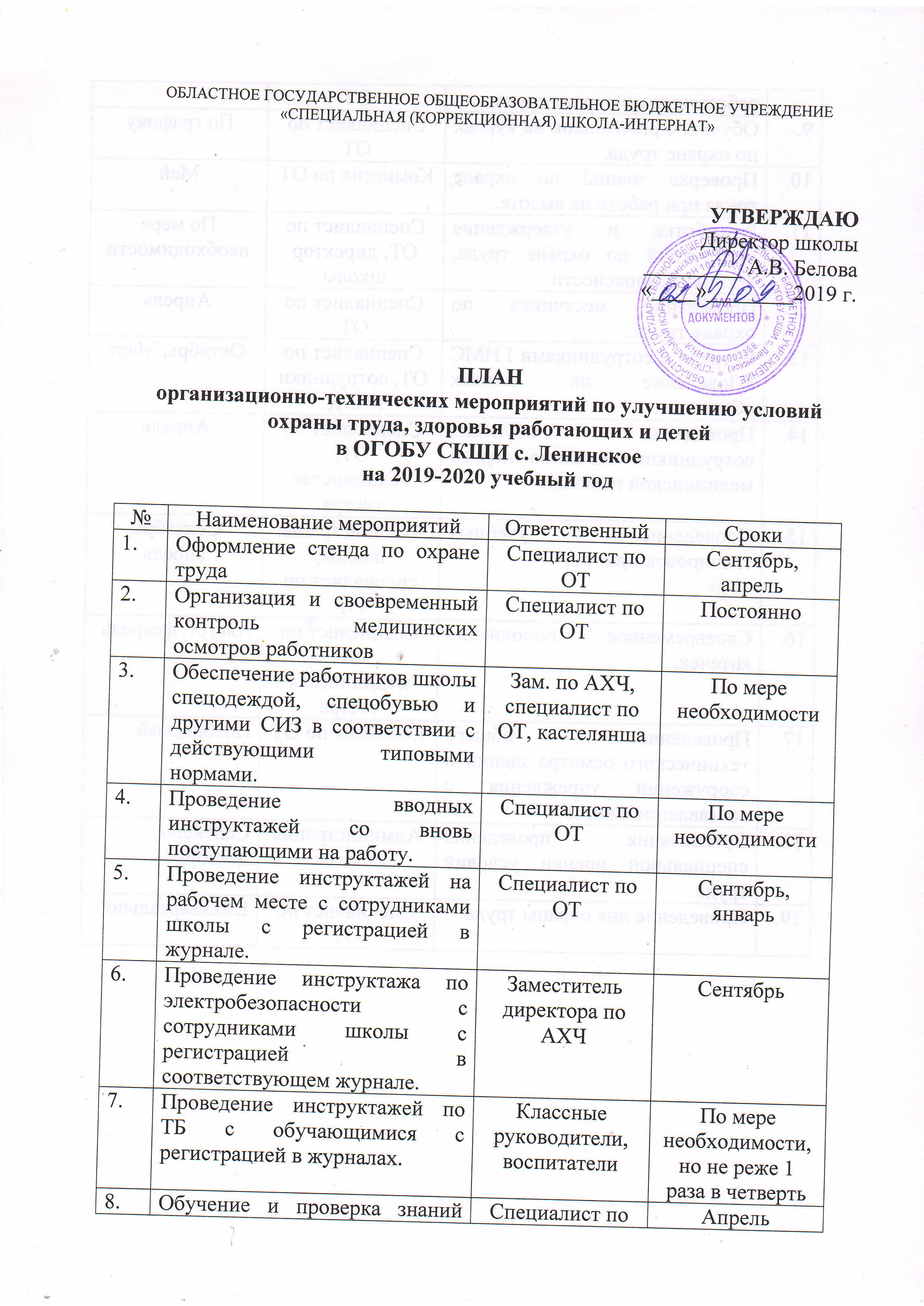 работников по охране труда.ОТАпрель 9.Обучение работников на курсах по охране труда.Специалист по ОТПо графику10.Проверка знаний по охране труда при работе на высоте.Комиссия по ОТМай11.Разработка и утверждение инструкций по охране труда, технике безопасности.Специалист по ОТ, директор школыПо мере необходимости12.Проведение месячника по охране труда.Специалист по ОТАпрель13.Встречи с сотрудниками ГИМС «Поведение на водных объектах».Специалист по ОТ, сотрудники ГИМСОктябрь, Март14.Проведение обучения сотрудников оказанию первой медицинской помощи.Специалист по ОТ, медицинская сестраАпрель15Проведение учебных тренировок при ЧС.Администрация школы, специалист по ОТСентябрь, апрель16.Своевременное пополнение аптечек.Специалист по ОТ, медицинская сестраАвгуст, февраль17.Проведение общего технического осмотра зданий и сооружений учреждения с составлением актов.Комиссия по ОТНоябрь, май18.Организация проведения специальной оценки условий труда.Администрация школыСентябрь - декабрь19.Проведение дня охраны труда.Специалист по ОТЕжеквартально